Пояснительная запискак проекту постановления Администрации Гаврилов-Ямского муниципального района «О внесении изменений в постановление Администрации Гаврилов-Ямского муниципального района от 13.08.2018 № 934»Внесение изменений  в административный регламент необходимо для приведения административного регламента по предоставлению муниципальной услуги  «Исполнение запросов пользователей – физических и юридических лиц по архивным документам» в части п.1.1. раздела 1  «Общие положения и  п.2.1. раздела 2  «Стандарт предоставления муниципальной услуги»   в соответствие с действующим законодательством Российской Федерации (Федеральный закон от 27.07.2010 №210-ФЗ «Об организации предоставления государственных и муниципальных услуг», постановление Правительства Ярославской области от 31.01.2022 №39-п «О внесении изменений в постановление Правительства области от 03.06.2015 № 595-п»).Проект постановления Администрации Гаврилов-Ямского муниципального района «О внесении изменений в постановление Администрации Гаврилов-Ямского муниципального района от 13.08.2018  № 934» опубликован для независимой экспертизы. Предметом независимой экспертизы является оценка возможного положительного эффекта, а также возможных негативных последствий реализации положений проекта административного регламента для потребителей. Разработчиком административного регламента является архивный отдел Администрации Гаврилов-Ямского муниципального района.Срок, отведенный для независимой экспертизы, - 15 дней со дня размещения проекта Административного регламента в сети Интернет.Проект Административного регламента содержит ссылку на Федеральный Закон от 27 июля 2010 года № 210-ФЗ  «Об организации предоставления государственных и муниципальных услуг», постановление Правительства Ярославской области от 31.01.2022 №39-п «О внесении изменений в постановление Правительства области от 03.06.2015 № 595-п» и предусматривает 	изменение названия муниципальной услуги. Специалист, ответственный за сбор и учет представленных предложений по проекту административного регламента:	Маркова Валентина Флегонтовна, заведующий архивным отделом администрации Гаврилов-ямского муниципального района тел.(48534) 2 37 51. Замечания по тексту регламента присылать по адресу: arhivgyam@yandex.ru 	Зав. архивным отделомАдминистрации муниципальногорайона                                                                                   В.Ф. Маркова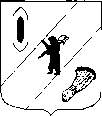 АДМИНИСТРАЦИЯ ГАВРИЛОВ-ЯМСКОГО                  МУНИЦИПАЛЬНОГО РАЙОНАПОСТАНОВЛЕНИЕ           №  О внесении изменений в постановление Администрации Гаврилов-Ямскогомуниципального района от 13.08.2018 № 934В соответствии с Федеральным законом от 27.07.2010 № 210-ФЗ «Об организации предоставления государственных и муниципальных услуг», постановлением Правительства Ярославской области от 31.01.2022 №39-п «О внесении изменений в постановление Правительства области от 03.06.2015 № 595-п»,  руководствуясь ст. 26 Устава Гаврилов-Ямского муниципального района Ярославской области,АДМИНИСТРАЦИЯ  МУНИЦИПАЛЬНОГО  РАЙОНА  ПОСТАНОВЛЯЕТ:Внести в постановление Администрации Гаврилов-Ямского муниципального района от 13.08.2018 № 934 «Об утверждении административного регламента предоставления муниципальной услуги «Исполнение запросов пользователей физических и юридических лиц по архивным документам», следующие изменения: В наименовании, в пункте 1  слова «Исполнение запросов пользователей - физических и юридических лиц по архивным документам» заменить словами «Информационное обеспечение физических и юридических лиц на основе документов Архивного фонда Российской Федерации и других архивных документов, предоставление архивных справок, архивных выписок и копий архивных документов» (далее – административный регламент). В наименовании и в п.1.1 и 2.1. административного регламента слова «Исполнение запросов пользователей - физических и юридических лиц по архивным документам» заменить словами «Информационное обеспечение физических и юридических лиц на основе документов Архивного фонда Российской Федерации и других архивных документов, предоставление архивных справок, архивных выписок и копий архивных документов».2. Контроль за исполнением постановления возложить на  руководителя аппарата  Администрации муниципального района Романюка А.Ю.3. Постановление опубликовать в районной массовой газете  «Гаврилов-Ямский вестник» и разместить на официальном сайте Администрации Гаврилов-Ямского муниципального района.  4. Постановление вступает в силу с момента официального опубликования.Глава Администрациимуниципального района                                                                    А.А. КомаровСогласование:Руководитель аппарата Администрации муниципального района                                                                                                 А.Ю. Романюк«___» ________________ 2022г.Заместитель Главы Администрациимуниципального района                                                                                                 В.Н. Шабарова«___» ________________2022 г.Начальник юридического отдела                                                                                                           Е.В. Макаревич«___» ________________2022 г.Зав. архивным отделом                                  		       В.Ф.Маркова«___» _______________ 2022 г.Направить:В дело – 2Архивный отдел - 1Отдел экономики, предпринимательскойдеятельности и инвестиций - 1                                                   